IRO.271.2.22.2022.MKGZałącznik nr 2 do SWZ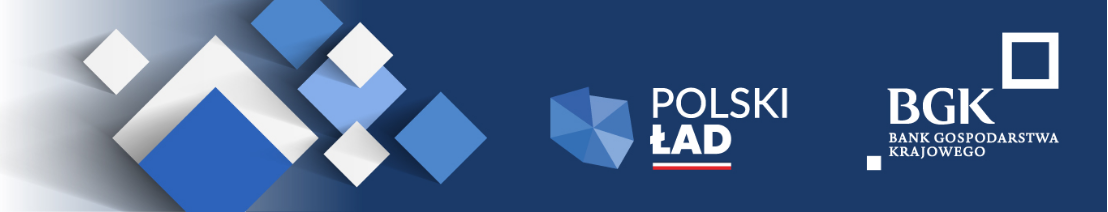 ZAMAWIAJĄCY: Gmina Piekoszówul. Częstochowska 66a26-065 PiekoszówFORMULARZ OFERTYWYKONAWCA: ............................................................................................................................ adres ul. ................................... kod ……… miasto ……………………….. kraj …………… nr telefonu..................................... nr faksu...................................... adres email……………………. WYKONAWCA 1*........................................................................................................................... adres ul. ................................... kod ……… miasto ……………………….. kraj …………… nr telefonu..................................... nr faksu...................................... adres email……………………. WYKONAWCA 2*........................................................................................................................... adres ul. ................................... kod ……… miasto ……………………….. kraj …………… nr telefonu..................................... nr faksu...................................... adres email……………………. Korespondencję należy kierować na adres: WYKONAWCA: ............................................................................................................................ adres ul. ................................... kod ……… miasto ……………………….. kraj …………… nr telefonu..................................... nr faksu...................................... adres e-mail…………………….Odpowiadając na ogłoszenie o zamówieniu klasycznym w trybie podstawowym bez przeprowadzenia negocjacji opublikowanym w BZP w sprawie wykonania zamówienia publicznego pn.„Budowa i wyposażenie Punktu Selektywnej Zbiórki Odpadów Komunalnych na terenie gminy Piekoszów wraz z zakupem urządzeń komunalnych” – Zakup  i dostawa samochodu dostawczego z podwójną kabiną - Samochód dostawczy typu BUSOferuję/oferujemy wykonanie przedmiotu zamówienia, zgodnie z warunkami i wymaganiami określonymi w SWZ i załącznikach do SWZ, w szczególności zgodnie z załącznikiem nr 1 do SWZ za wynagrodzeniem:cena netto (bez VAT) ................................................ słownie złotych ............................................................................................................ stawka podatku VAT ......... % całkowita cena brutto (z VAT) .....................................................słownie złotych .............................................................................................Kryterium oceny oferty:Oferuję/oferujemy długość okresu gwarancji jakości wynoszącą: 36 miesięcy □,    			48 miesięcy □,    			60 miesiące □,    UWAGA! W przypadku braku zaznaczenia żadnego z powyższych okresów, Zamawiający przyjmie określony w SWZ okres gwarancji jakości wynoszący 24 miesiące, a Wykonawca otrzyma 0 pkt w kryterium „Okres gwarancji jakości”. Jednocześnie oświadczam/oświadczamy, że: przedmiot zamówienia, wykonam/-y w terminach i na warunkach określonych w SWZ; akceptuję/akceptujemy warunki SWZ i nie wnoszę/nie wnosimy do niej zastrzeżeń;jestem/jesteśmy związany/-i niniejszą ofertą przez okres 30 dni od dnia upływu terminu składania ofert;akceptuję/akceptujemy projekty umów (załączniki nr 10 do SWZ) i zobowiązuję się/zobowiązujemy się w przypadku wyboru mojej/naszej oferty do zawarcia umowy na warunkach wymienionych w SWZ w miejscu i terminie wyznaczonym przez Zamawiającego;jeżeli moja/nasza oferta zostanie wybrana, zobowiązuję się/zobowiązujemy się do wniesienia zabezpieczenia należytego wykonania umowy zgodnie z warunkami określonymi w SWZ;oferta nie zawiera/zawiera informacji stanowiących tajemnicę przedsiębiorstwa w rozumieniu przepisów o zwalczaniu nieuczciwej konkurencji. Informacje takie zawarte są w następujących dokumentach: ……………………………………………………...wybór oferty:nie będzie prowadzić do powstania u Zamawiającego obowiązku podatkowego;będzie prowadzić do powstania u Zamawiającego obowiązku podatkowego w odniesieniu do następujących towarów lub usług ……………………………….…, których dostawa lub świadczenie będzie prowadzić do jego powstania. Wartość towaru lub usług powodująca obowiązek podatkowy u Zamawiającego to ………… zł netto4. wykonawca jest/nie jest4 małym/średnim* przedsiębiorcą.*Małe przedsiębiorstwo - przedsiębiorstwo, które zatrudnia mniej niż 50 osób i którego roczny obrót lub roczna suma bilansowa nie przekracza 10 milionów EUR.Średnie przedsiębiorstwo – przedsiębiorstwo, które nie jest mikroprzedsiębiorstwem ani małym przedsiębiorstwem i które zatrudnia mniej niż 250 osób i którego roczny obrót nie przekracza 50 milionów EUR lub roczna suma bilansowa nie przekracza 43 milionów EUR.zapoznałem/zapoznaliśmy się z klauzulą informacyjną zawartą w SWZ, dotyczącą art. 13 RODO;oferta została złożona na ............. zapisanych stronach, kolejno ponumerowanych od nr ............. do nr ............. ______________________________________(miejscowość) (data)__________________________________________________podpisy osób/osoby wskazanych w dokumencie uprawniającym do występowania w obrocie prawnym lub posiadających pełnomocnictwoZałączniki do oferty stanowiące jej integralną część: 1. ............................................................................... 2. ............................................................................... 3. ............................................................................... 4. ............................................................................... 5. ............................................................................... Pieczęć firmowa wykonawcy